PLAN DE MEJORAMIENTO M.T SISTEMAS GRADO 11INSTITICUÓN EDUCATIVA ALBERTO LEBRÚN MÚNERAPERÍODO 2. AÑO 2013Tomar los temas vistos en el período y realizar un cuestionario de 50 preguntas debidamente contestadas. Este debe ser presentado en hojas de tamaño carta, escrito a mano. Debe contener un mapa general (también a mano) que incluya todos los temas. Los temas fueron los siguientes: Historia de los HDD Estructura física de un HDD Parte lógica del HDDtipos de mantenimiento Liberación de espacio Clasificación del softwareSustentación del cuestionarioActualización del blog.Una práctica de mantenimiento preventivoNOTA: Sólo se pueden presentar los ítems 2, 3 y 4 quienes presenten el cuestionario.Fecha de entrega y sustentación del cuestionario: Julio 8 de 2013. Fecha de entrega del blog actualizado: Julio 08 de 2013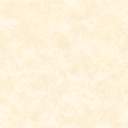 